新時代青年領袖-青少年及青年領導力培訓營【活動簡章】目的建構有系統的領導力培訓機制並擴展青年志工多元化服務視野。建立青年志工暨服務學習之友善環境及展現青年志工自我特質及表達能力。提昇青少年及青年之實踐力、溝通表達力、團隊合作力、舞台魅力、創造力。辦理單位指導單位：臺中市政府社會局主辦單位：財團法人水源地文教基金會協辦單位：御風文教協會、中山醫學大學學生會等參加對象及人數：年滿15至30歲有領導能力提升需求或意願之參與者，約20人。活動時間：110年4月-10月活動地點：財團法人水源地文教基金會、國立臺中科技大學、維他露基金會會館等課程及活動內容：備註：本課程將配合防疫規範、並依政府部門相關規定適時調整。報名須知本計畫由財團法人水源地文教基金會規劃執行，透過活動陪伴及合作互動方式，帶領15-30歲優秀之青年領導人才，實踐社會公益服務方案及參與隆重之成果發表。有鑑於本培訓營計畫推動期間長達半年以上(4-10月)，請謹慎考量您已具備堅定之參與意願、及願意與本單位共同執行到最後，再行報名。若無法全程積極參與者，恕不建議報名。培訓證明及獎項取得說明：報名費用：每人新台幣400元整。為提高領導人才之整體形象及維護服務活動品質，本活動額外設計專屬T恤及榮譽胸章等。如參與學員為經濟弱勢或具其他特殊身分者，可出示相關證明免收費。另相關規定如下：請於報名5天內完成繳費或提供相關證明(繳費證明、特殊身分證明等)，才算完整報名成功。(e-mail、傳真、郵寄、或親自本會繳交)繳費方式：報名方式：一律採網路報名 (報名網址：https://pse.is/3dqyye)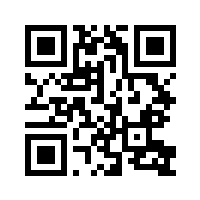 本簡章內容若有未盡事宜，本會保留隨時修改之權利。連絡方式財團法人水源地文教基金會    服務時間：週一至週五 09:00-18:00    電話：04-22277826     傳真：04-22274440地址：臺中市北區育才街3巷3號3樓之4 (ㄧ中街豐仁冰樓上)e-mail：watersource@mail2000.com.tw    官網：http://www.youngwater.org.tw培訓階段活動名稱日期時數課程/活動內容L1始業式暨基礎培訓課程4/10-11(六、日)
08:30-17:3016始業式、團隊合作與激盪、團康活動與暖場技巧、問題解決與思考、人際關係與溝通技巧、領導經驗分享L2進階培訓課程5/22-23(六、日)
08:30-17:3016創意思考與激盪、提案計畫與計畫撰寫、會議帶領與主持技巧、資源連結與經費管理、計畫撰寫實務L3領導力特質檢視6/6(日)
08:30-17:3081.領導特質檢視
2.領導力實踐規劃與提案撰寫輔導L4領導力實踐-服務準備週6/28-7/2一週暑期服務行前籌備(依服務需求參與)L4領導力實踐-實務帶領7/3-7/9一週與單位合作辦理暑期兒童夏令營，作為暑期服務行前訓練及實務帶領 (需過夜)L5領導力實踐-暑期志願服務活動7-8月至少8小時與領導力成員或自行招募成員組成服務團隊，申請服務經費或連結相關資源進行志願服務活動L6領導力實踐成果檢視9/12(日)
08:30-17:308簡報與說故事技巧、領導力實踐成果檢視L7愛要大聲說˙2021中部地區青少年及青年志工暨服務學習成果發表9/26(日)
08:30-17:3081.暑期服務成果發表2.成果發表活動由領導力成員共同籌備辦理3.場佈及行前準備訂於9/25L8領導力結業式10/23(六)
08:30-17:3081.領導力特質檢視、反思與分享及未來展望
2.領導力學習成果評量、頒發培訓證明等證明及獎項類別取得說明青年領袖培訓證明於L1~L8培訓營期間，完成培訓各階段任務，且經評估表現良好者。志願服務證明於7-9月期間，參與志願服務(L5)，且經評估表現良好者。志願服務時數條於七月前完成社福類特殊訓練及領有志願服務紀錄冊者，登錄7-9月參與志願服務時數。(志願服務時數條與志願服務服務證明擇一)志工領隊證明於7-9月期間擔任領隊(團隊隊長)，帶領團隊進行志願服務活動且經評估表現良好者。儲備領隊證明於7-9月期間協助領隊及服務團隊進行志願服務活動，且經評估表現良好者發表證明參與L7之服務成果發表，並上台進行暑期服務成果發表者。績優志工獎於L1~L8培訓營期間，表現優異或經培訓老師、工作人員、輔導員等推薦者。全勤獎於L1-L8培訓期間，全勤參與者。退費規定a.培訓營開課7日前取消報名，扣除行政費用100元，退回其餘活動費用。b.培訓營開課7日內（含）取消報名，不退費。 因天災或不可抗拒之因素致無法辦理，扣除行政費用100元，退回其餘活動費用。不符本課程規定、謊報年齡及基本資料等，如經查證屬實，則不退回活動費用。無故未報到者或於課程中缺席，均視為自願放棄，不予退費。如因退費產生之相關匯費及手續費，上述退款金額將再扣除相關費用。匯款或ATM轉帳代碼700/台中育才郵局/匯款帳號：0021151-0603001戶名：財團法人水源地文教基金會郵政
劃撥郵政劃撥帳號：22291562戶名：財團法人水源地文教基金會 (請於備註欄填寫參訓學員姓名)親繳於週一至週五 09:00-18:00，至本會辦公室繳費